Publicado en Madrid el 24/01/2024 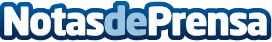 Impulsion analiza la publicidad del futuro, desde los Baby Boomers hasta la Generación Alpha: autenticidad y tecnología La publicidad digital se enfrenta este 2024 a diferentes desafíos como las cuestiones de privacidad y desconfianza de los más jóvenes, y la adaptación de las estrategias publicitarias a generaciones cada vez más tecnológicas y demandantes. Los expertos de Impulsion prevén un mayor enfoque en la personalización y en la responsabilidad social y ambiental, así como en el uso de la IA y el Big Data para conectar con estas audiencias, haciendo que cambie el juego para la publicidad digital
Datos de contacto:Cristina BlancoTrescom / Ejecutiva de cuentas914 11 58 68Nota de prensa publicada en: https://www.notasdeprensa.es/impulsion-analiza-la-publicidad-del-futuro Categorias: Nacional Inteligencia Artificial y Robótica Comunicación Marketing Madrid Logística E-Commerce Consumo Innovación Tecnológica Digital http://www.notasdeprensa.es